一般社団法人　日本障がい者バドミントン連盟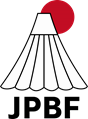 クラス分け医療情報記入日：　　　　年　　　　月　　　　日選手情報※太枠内のみ記入。障害名と傷病名過去2年間以内の手術歴使用医薬品これらの情報が、真実かつ正確な医療情報であることを宣言します。選手自署：　　　　　　　　　　　　　　　　　　　　　　　　　　　　　　　日　付　：　　　　　　　　　　年　　　　　　　　　月　　　　　　　　　日氏　名　（ふりがな）性別男　・　女生年月日（年齢）現住所大会名クラス分け実施日等級、交付日、障害名（障がい者手帳に記載されているものを記入）障害等級：　　　　種　　　　　級　、　　交付日：　　　　　年　　　　月　　　　　日　　　　　　　　　　　　　　障害名：障害の原因となった傷病名（例：脊髄損傷、脳梗塞、四肢欠損等、切断等の傷病名）今後の手術予定や進行状況など、今後の障害及び症状の変化に影響がありそうな事項がありましたらご記入ください。過去2年間に実施した手術があれば、内容を記載してください。（記入例：平成27年１２月　右膝靭帯移植術等）現在使用している医薬品・サプリメントを記載してください。